WARSZTATY - SZKOŁA Z GIGANTAMIRusza “Szkoła z Gigantami”, czyli ogólnopolskie warsztaty online z programowania dla uczniów i nauczycieli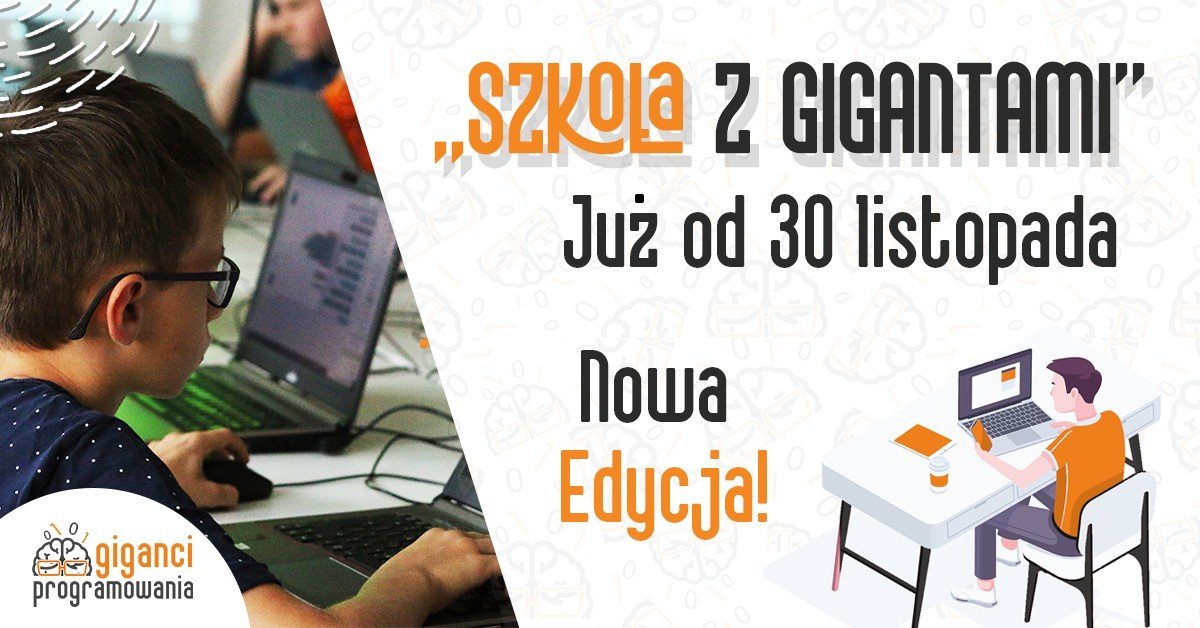 Już 30 listopada 2020 roku rusza kolejna akcja darmowych zajęć online dla uczniów, ale też i nauczycieli: “Szkoła z Gigantami” dla młodych miłośników kodowania oraz “Nauczyciel Przyszłości” skierowany do kadry nauczycielskiej chcącej podnieść swoje cyfrowe kompetencje.Zajęcia prowadzone będą w formie webinariów na żywo na kanale YouTube i potrwają przez pierwsze 2 tygodnie grudnia.“Szkoła z Gigantami” to 4 lekcje w formie webinaria - online, podczas których programiści, wprowadzą uczestników w świat kodowania. Zajęcia podzielone są tematycznie na 2 grupy wiekowe. Grupa młodsza; 9-12 lat - będzie odkrywać programowanie przenosząc się w środowisku Stratach do świata popularnych gier.Starsi uczestnicy: 13-18 lat - poznają natomiast tajniki języka znaczników HTML i stworzą swoje własne strony internetowe.Zapisy już trwają na stronie www.szkolazgigantami.pl.https://www.giganciprogramowania.edu.pl/wydarzenia/szkola-z-gigantami-zapisy